РЕШЕНИЕО внесении изменений в решение Совета народных депутатов МО «Шовгеновский район» №12 от 01.11.2017г. «О Регламенте Совета народных депутатов МО «Шовгеновский район»  В целях приведения в соответствие с нормами действующего законодательства на основании протеста прокуратуры Шовгеновского района от 23.01.2019 №6-27-2019/193, руководствуясь Уставом муниципального образования «Шовгеновский район», Совет народных депутатов МО «Шовгеновский район»РЕШИЛ:Внести следующие изменения в решение Совета народных депутатов МО «Шовгеновский район» №12 от 01.11.2017г. «О Регламенте Совета народных депутатов МО «Шовгеновский район»:1.1. ст. 16 Регламента читать в следующей редакции: «СТАТЬЯ 16. Основание для инициирования вопроса об освобождении от занимаемой должности председателя Совета народных депутатов Шовгеновского района и его заместителя.1. Основаниями для инициирования вопроса об освобождении от занимаемой должности председателя Совета народных депутатов Шовгеновского района  и его заместителя являются:1) превышение полномочий, установленных статьей 14 настоящего Регламента;2) неоднократное нарушение статей 50, 55 настоящего Регламента.2. Вопрос об освобождении от занимаемой должности председателя Совета народных депутатов и его заместителя рассматривается при поступлении личного заявления председателя Совета народных депутатов, его заместителя, а также по требованию группы депутатов Совета народных депутатов в количестве не менее одной трети от установленной численности депутатов Совета народных депутатов.3. Вопрос об освобождении от занимаемой должности председателя Совета народных депутатов и его заместителя без обсуждения и голосования не может включаться в повестку дня сессии Совета народных депутатов.4. Председателю Совета народных депутатов, его заместителю, в отношении которых решается вопрос об освобождении от занимаемой должности, в обязательном порядке предоставляется слово для выступления.»;1.2. ст. 17 Регламента читать в следующей редакции: «СТАТЬЯ17. Порядок освобождения от занимаемой должности председателя Совета народных депутатов и его заместителя.Председатель Совета народных депутатов, заместитель председателя Совета народных депутатов могут быть освобождены от должности решением Совета народных депутатов, принимаемым тайным голосованием с использованием бюллетеней большинством не менее двух третей от установленной численности депутатов Совета народных депутатов, в случае наличия оснований, предусмотренных статьей 16 настоящего Регламента.»;В п. 1  ст. 18 слова «В соответствии со ст. 14 Закона Республики Адыгея «О местном самоуправлении» исключить;п. 2 ст. 18 изложить в следующей редакции: «Количество комитетов устанавливается Советом народных депутатов с учетом основных направлений его деятельности.».Изложить Регламент Совета народных депутатов МО «Шовгеновский район» в новой редакции со всеми изменениями и дополнениями.Настоящее решение вступает в силу со дня его принятия.Председатель Совета народных депутатов МО «Шовгеновский район»                                                          А.Д. Меретуков а. Хакуринохабль 22. 02. 2019 год № 128     РЕСПУБЛИКА АДЫГЕЯСовет народных депутатов       Муниципального образования«Шовгеновский район»385440, а. Хакуринохабль, ул. Шовгенова, 9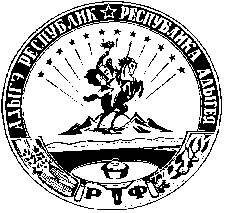 АДЫГЭ РЕСПУБЛИКМуниципальнэ образованиеу Шэуджэн районым  янароднэ депутатхэм я Совет385440, къ. Хьакурынэхьабл,ур. Шэуджэным ыцI, 9